Пинежское потребительскоеобщество164610, Архангельская область, п.Пинега,	ул.Первомайская, 61(818-56)-4-25-87, 4-22-85E-mail: pinegapo@atnet.ru     Северные традиции и современные технологии:     -хлебобулочные изделия по старинным рецептам: ржано-пшеничный хлеб «Пинежский житник», «Сергеевский», «Кефирный», «Молочный» и другие.     -свыше 20 наименований пряников;     -пироги, калитки с различными начинками. Упаковка с нанесением штрих-кода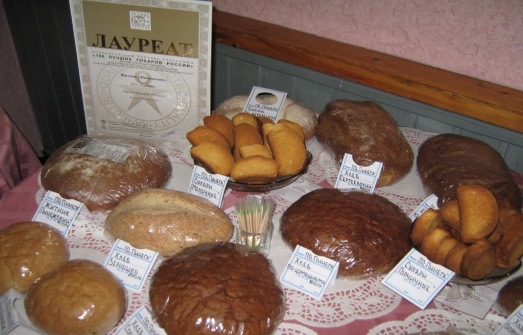 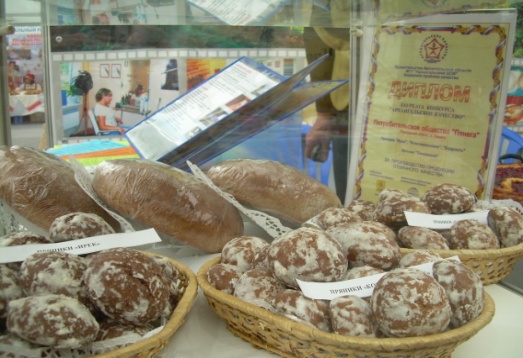 